به نام ایزد  دانا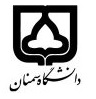 (کاربرگ طرح درس)                   تاریخ بهروز رسانی:  26/12/1397             دانشکده : ریاضی، آمار و علوم کامپیوتر                                              نیمسال دوم سال تحصیلی 98-97بودجهبندی درسمقطع: کارشناسیمقطع: کارشناسیمقطع: کارشناسیتعداد واحد: نظری3 عملی...تعداد واحد: نظری3 عملی...فارسی:جبر خطیفارسی:جبر خطینام درسپیشنیازها و همنیازها: ریاضی 2پیشنیازها و همنیازها: ریاضی 2پیشنیازها و همنیازها: ریاضی 2پیشنیازها و همنیازها: ریاضی 2پیشنیازها و همنیازها: ریاضی 2Linear algebra  لاتین:Linear algebra  لاتین:نام درسشماره تلفن اتاق:31535712شماره تلفن اتاق:31535712شماره تلفن اتاق:31535712شماره تلفن اتاق:31535712مدرس/مدرسین: مسعود ذوالفقاریمدرس/مدرسین: مسعود ذوالفقاریمدرس/مدرسین: مسعود ذوالفقاریمدرس/مدرسین: مسعود ذوالفقاریمنزلگاه اینترنتی:منزلگاه اینترنتی:منزلگاه اینترنتی:منزلگاه اینترنتی:mzolfaghari@semnan.ac.ir  پست الکترونیکی: mzolfaghari@semnan.ac.ir  پست الکترونیکی: mzolfaghari@semnan.ac.ir  پست الکترونیکی: mzolfaghari@semnan.ac.ir  پست الکترونیکی: سه شنبه و چهار شنبه10-8 دانشکده برق برنامه تدریس در هفته و شماره کلاس: سه شنبه و چهار شنبه10-8 دانشکده برق برنامه تدریس در هفته و شماره کلاس: سه شنبه و چهار شنبه10-8 دانشکده برق برنامه تدریس در هفته و شماره کلاس: سه شنبه و چهار شنبه10-8 دانشکده برق برنامه تدریس در هفته و شماره کلاس: سه شنبه و چهار شنبه10-8 دانشکده برق برنامه تدریس در هفته و شماره کلاس: سه شنبه و چهار شنبه10-8 دانشکده برق برنامه تدریس در هفته و شماره کلاس: سه شنبه و چهار شنبه10-8 دانشکده برق برنامه تدریس در هفته و شماره کلاس: سه شنبه و چهار شنبه10-8 دانشکده برق برنامه تدریس در هفته و شماره کلاس: اهداف درس: اموزش مفاهیم جبر خطیاهداف درس: اموزش مفاهیم جبر خطیاهداف درس: اموزش مفاهیم جبر خطیاهداف درس: اموزش مفاهیم جبر خطیاهداف درس: اموزش مفاهیم جبر خطیاهداف درس: اموزش مفاهیم جبر خطیاهداف درس: اموزش مفاهیم جبر خطیاهداف درس: اموزش مفاهیم جبر خطیامکانات آموزشی مورد نیاز: کلاس- تخته  وایت برد و ماژیکامکانات آموزشی مورد نیاز: کلاس- تخته  وایت برد و ماژیکامکانات آموزشی مورد نیاز: کلاس- تخته  وایت برد و ماژیکامکانات آموزشی مورد نیاز: کلاس- تخته  وایت برد و ماژیکامکانات آموزشی مورد نیاز: کلاس- تخته  وایت برد و ماژیکامکانات آموزشی مورد نیاز: کلاس- تخته  وایت برد و ماژیکامکانات آموزشی مورد نیاز: کلاس- تخته  وایت برد و ماژیکامکانات آموزشی مورد نیاز: کلاس- تخته  وایت برد و ماژیکامتحان پایانترمامتحان میانترمارزشیابی مستمر(کوئیز)ارزشیابی مستمر(کوئیز)فعالیتهای کلاسی و آموزشیفعالیتهای کلاسی و آموزشینحوه ارزشیابینحوه ارزشیابی70 درصد30 درصد2 نمره مازاد بر 20 نمره2 نمره مازاد بر 20 نمرهدرصد نمرهدرصد نمرهجبر خطی دکتر واعظ پور انتشارات دانشگاه یزدجبر خطی دکتر واعظ پور انتشارات دانشگاه یزدجبر خطی دکتر واعظ پور انتشارات دانشگاه یزدجبر خطی دکتر واعظ پور انتشارات دانشگاه یزدجبر خطی دکتر واعظ پور انتشارات دانشگاه یزدجبر خطی دکتر واعظ پور انتشارات دانشگاه یزدمنابع و مآخذ درسمنابع و مآخذ درستوضیحاتمبحثشماره هفته آموزشیتعریف گروه –حلقه و میدان1اشنایی با ماتریس ها2ماتریسهای تحویل شده سطری و تحویل شده سطری پلکانی3حل دستگاههای معادلات خطی با استفاده از اعمال سطری مقدماتی4ویژگی های دترمینان و حل دستگاههای معادلات خطی به روش کرامر5تعریف فضای برداری و ارائه مثال6ترکیب خطی – وابستگی خطی و استقلال خطی7پایه و بعد فضای برداری- فضاهای سطری و ستونی ماتریس ها8پایه مرتب و مختصات بردار نسبت به یک پایه مرتب9تعریف تبدیل خطی و مثال10هسته و تصویر تبدیلات خطی11ماتریس نمایش تبدیل خطی12بردارهای ویژه و مقدارهای ویژه13فضاهای ضرب داخلی14فرایند متعامد سازی گرام اشمیت15حل تمرین16